       	 	Student Services Building, Room 241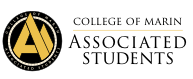 College of Marin-Kentfield Campus835 College Ave, Kentfield, CA 94904Regular Meeting AGENDAMay 10, 2019Order of Business Call to Order: Roll CallASCOM ADVISOR: SADIKA SULAIMAN HARA AND TEA PERALESAUXILIARY MEMBERS: Cayri Chan, Liam Zhu, Thomas Boatright, Amina Nakhuda, Juan MiguelHojilla, Blanca Lopez MEMBERS OF THE GENERAL PUBLIC: Adoption of the AgendaApproval of the Minutes Public CommentThis segment of the meeting is reserved for persons desiring to address the ASCOM Executive Board on any matter of concern that is not stated on the agenda. A time limit of three (3) minutes per speaker and ten (10) minutes per topic shall be observed. The law does not permit any action to be taken nor extended discussion of any items not on the agenda. The ASCOM Board or Members may respond briefly to questions or statements, however, for more information please contact the ASCOM President or Secretary to have an item placed on the next regular meeting agenda. (Brown Act 54954.3) This section is reserved for persons who did not reserve an agenda item.New Business (Actions May Be Taken) Discussion/Action to officially support the Student Equity Plan and AB 705 Bill Legislation which requires a community college district to maximize the probability that the student will enter and complete transfer-level coursework in English and mathematics by submitting their high school coursework, grades, and GPA. Presentation by Tonya Hersch. For more information, refer to these links: The Student Equity Plan, AB 705 GSP Materials: English, and AB 705 District Adoption Plan Submission Form Discussion/Action to approve funding proposal request of $350.00 for the YWCA (Empower Club) event, ICE Breaker, which will address the immigration system in Marin County and include a student immigrant panel. Item requested by Gabby. Discussion/Action to officially support California Senate Bill AB 302 which grants overnight access to any homeless student who is enrolled in coursework and is in good standing with the community college for the purpose of sleeping in the student’s vehicle overnight. For more information, refer to this link: AB 302 Information.pdfDiscussion/Action to officially support California Senate Bill SB50, which allows for building housing near existing job centers and public transportation, and includes strong protections against displacement for renters and vulnerable communities in those areas. Item requested by Liam Campbell. For more information, refer to this link: SB50 Information.pdfDiscussion/Action NTE $1,000.00 from Rep Fee, acct.#5200.02 to send the 19-20 Student Trustee to the annual Community College League of California Student Trustee Workshop in August 2019. Item requested by Sadika.Discussion/Action to amend 4/25/19 minutes item “a,” Discussion/Action to approve funding of $250 dollars for Finals Week Giveaway from acct.#4500.04, reimburse MCCD, Sadika’s P-Card, PR 11664 to follow. Item requested by Andrea Thach to be increased to NTE $350.00 for Finals Week Giveaway. Item requested by Andrea.Discussion on assigning volunteers for Finals Week Giveaway. Item requested by Andrea.Discussion on discontinued or restructured Governance Committees. Item requested by Jadon. For more information, refer to this link: GRC DocumentDiscussion/action to support letter of recommendation from student for Professor Meg Pasquel for the Dr. John W. Rice Award for her work with HUM 101. Item Requested by Sadika.Discussion/action NTE $800.00 from acct.#4500.01 (supplies) for ASCOM t-shirts, PR#11669Discussion/action NTE $2,000.00 from acct.#4500.07 (Leadership Retreat) for ASCOM fall 19 retreat/training, PR#11670.Discussion/action NTE $600.00 from acct.#4500.04 (events supplies) for ASCOM kick-off BBQ for fall 19 Welcome Week, PR#11671.Discussion/action NTE $400.00 from acct.#4500.04 (event supplies) for pizza for Road to Success Welcome Week event put on by SAA in fall 19, PR#11672.Discussion/Action to amend 3/15/19 minutes item “h,” Discussion/Action to approve funding of $2,450.00 from acct#7300 (MCC Departments), PR#11585 for physics and astronomy student field trip to the Exploratorium to include BT $1,626.56 (final cost of trip) from account 7300.11 (Intrafund MCCD) to 4500.04 (Event Supplies). Item requested by Sadika.Discussion/action to amend February 8, 2019 minutes, item “c” Discussion/Action to purchase a conference microphone plus shipping for $150.00 from acct.#4500.04 (Event Supplies), PR to follow to include PR#11667.Discussion/action to amend March 8, 2019 minutes, item “c” Discussion/Action NTE $3,000.00 from Rep. Fee acct.#5200.10 (travel/conference) for General Assembly to included approve PR#11666.Discussion/action to amend March 29, 2019 minutes, item “b” Discussion/ Action to approve funding request of NTE $350.00 for Earth Day from acct.#4500.04 (event supplies) PRs to follow. Presentation by Luca Citroen to include PR#11667 and 11668.Standing Business (Actions May Be Taken) Officer Reports:PRESIDENT REPORT:VICE PRESIDENT REPORT: STUDENT TRUSTEE REPORT:SECRETARY REPORT: TREASURER REPORT: SENATOR – TECHNOLOGY: SENATORS (2) – STUDENT ACTIVITIES & SERVICES: SENATORS (2) - PUBLIC RELATIONS & MARKETING: STATE STUDENT SENATE REPRESENTATIVE REPORT: ESCOM REPRESENTATIVE REPORT: ASCOM ADVISORS REPORT: Committee Reports:COLLEGE COUNCIL REPORT: GOVERNANCE REVIEW COUNCIL: PLANNING AND RESOURCE ALLOCATION COMMITTEE: vacantEDUCATIONAL PLANNING COMMITTEE: FACILITIES PLANNING COMMITTEE: vacantINSTRUCTIONAL EQUIPMENT COMMITTEE: vacantPROFESSIONAL LEARNING COMMITTEE: GUIDANCE, RESOURCES, INTEGRATION, TRANSFORMATION COMMITTEE: vacantTECHNOLOGY PLANNING COMMITTEE:INCLUSION, DIVERSITY, EQUALITY, AND ACTION COMMITTEE:Communications from the Floor	This time is reserved for any member of the Board to make announcements on items that are not on the agenda. A time of limit of three (3) minutes per speaker and ten (10) minutes per topic shall be observed and total time will not be extended. 	Public CommentThis segment of the meeting is reserved for persons desiring to address the ASCOM Executive Board on any matter of concern that is not stated on the agenda. A time limit of three (3) minutes per speaker and ten (10) minutes per topic shall be observed. The law does not permit any action to be taken nor extended discussion of any items not on the agenda. The ASCOM Board or Members may respond briefly to questions or statements, however, for more information please contact the ASCOM President or Secretary to have an item placed on the next regular meeting agenda. (Brown Act 54954.3)Adjournment:OFFICERSPRESENTABSENTPRESIDENT LIAM CAMPBELLVICE PRESIDENT HELLEN SIGARANSTUDENT TRUSTEE JADON SEITZ (voted in on 6/14/18) SECRETARY GABBY HOJILLA (voted in 8/31/18)TREASURER KAI KONISHI GRAYSENATOR – TECHNOLOGYASHLEY CHANTHONGTHIP (voted in 11/2/18)SENATOR - STUDENT ACTIVITIES & SERVICES ANDREA THACHSENATOR - STUDENT ACTIVITIES & SERVICESLAUREL HALVORSON SENATOR – PUBLIC RELATIONS & MARKETINGFERNANDO SANCHEZ (voted in 6/14/18)SENATOR – PUBLIC RELATIONS & MARKETINGFITRY RAHMADIANTY (voted in 6/14/18)STATE STUDENT SENATE REP.LUCA CITROEN (voted in 2/1/18) ESCOM REPRESENTATIVE DENIZE SPRINGER (NON-VOTING MEMBER)